Dirección: 200 metros al este y 300 metros al sur de Matute Gómez, Calle 25 BISCédula Jurídica No. 3-007-383731. Pagina web: www. ciqpacr.comTeléfono: (506) 2222-56-11FECHA:	EMPRESA:EMPRESA:EMPRESA:EMPRESA:EMPRESA:EMPRESA:EMPRESA:EMPRESA:EMPRESA:Situación según Ley 8412 de los Ingenieros QuímicosSituación según Ley 8412 de los Ingenieros QuímicosSituación según Ley 8412 de los Ingenieros QuímicosSituación según Ley 8412 de los Ingenieros QuímicosSituación según Ley 8412 de los Ingenieros QuímicosSituación según Ley 8412 de los Ingenieros QuímicosSituación según Ley 8412 de los Ingenieros QuímicosSituación según Ley 8412 de los Ingenieros QuímicosSituación según Ley 8412 de los Ingenieros QuímicosSituación según Ley 8412 de los Ingenieros QuímicosSituación según Ley 8412 de los Ingenieros QuímicosSituación según Ley 8412 de los Ingenieros QuímicosSituación según Ley 8412 de los Ingenieros QuímicosSituación según Ley 8412 de los Ingenieros QuímicosSituación según Ley 8412 de los Ingenieros QuímicosTipo de Valoración de RegenciaTipo de Valoración de RegenciaPor tipo de servicio de empresas y establecimientos relacionados con la Ingeniería QuímicaPor tipo de servicio de empresas y establecimientos relacionados con la Ingeniería QuímicaPor tipo de servicio de empresas y establecimientos relacionados con la Ingeniería QuímicaClasificación/ Por permiso de Funcionamiento o EquivalenteClasificación/ Por permiso de Funcionamiento o EquivalenteClasificación/ Por permiso de Funcionamiento o EquivalenteClasificación/ Por cantidad de empleadosClasificación/ Por cantidad de empleadosClasificación/ Por cantidad de empleadosClasificación/ Por cantidad de empleadosUbicaciónUbicaciónSubtotalTipo de Valoración de RegenciaTipo de Valoración de RegenciaPor tipo de servicio de empresas y establecimientos relacionados con la Ingeniería QuímicaPor tipo de servicio de empresas y establecimientos relacionados con la Ingeniería QuímicaPor tipo de servicio de empresas y establecimientos relacionados con la Ingeniería QuímicaABC<20<2020-99>100Zona IndustrialFuera Zona IndustrialSubtotalTipo de Valoración de RegenciaTipo de Valoración de RegenciaClasificación RegenciaPuntajePuntaje Obtenido20105551020510SubtotalProducción, administración y seguridad operacionalProducción, administración y seguridad operacionalA50Diseño, montaje y puesta en marcha de industriasDiseño, montaje y puesta en marcha de industriasA50Asesoría, avalúos, peritajesAsesoría, avalúos, peritajesA50Investigación y diagnósticosInvestigación y diagnósticosA50Responsabilidad del medio ambienteResponsabilidad del medio ambienteB35Registros, trámites y permisosRegistros, trámites y permisosC30Comercialización y ventasComercialización y ventasC30Cantidad de PuntosTiempo de Regencia semanal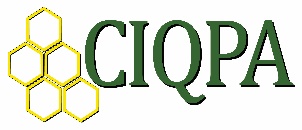 FCE-CIQPA-02Cálculo de Horas Regencia para Establecimiento  Profesional ResponsableVersión: 2Fecha de aprobación:  06 de Marzo de 2017Fecha de aprobación:  06 de Marzo de 2017Aprobado por: Junta DirectivaAprobado por: Junta DirectivaCantidad de puntosTiempo de Regencia45-601 hora    mensualEVALUO65-702 horas  mensual75-804 horas  mensualREVISO FISCALIA85-90¼ de tiempoFECHA95Medio tiempoANOTACIONES100Tiempo completo